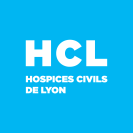 DIAB-eCARE Centre du diabète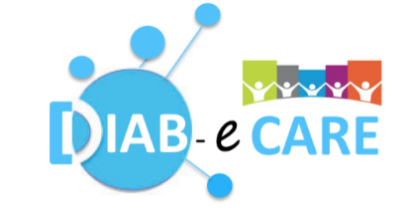 Centre Medicina-Rockefeller64 Avenue Rockefeller 69008 LyonCourriel : diabecare.contact@chu-lyon.frTéléphone : 04.26.73.93.10Programmation de la séquence de soin : ART 51 Boucle Fermée HybrideDate de la demande :Programmation de la séquence de soin : ART 51 Boucle Fermée HybrideDate de la demande :